	　							令和６年　月　　日「Oh! miya WORK」掲載申込書「募集要項」を確認いただき、下記申込書冒頭の□にチェック（✔）の上、必要事項を記入しＦＡＸまたはメールでお送りください。受付後、担当者から折り返し御連絡いたします。□　募集要件を満たすことを誓約し、掲載を申込みます。							　　　　　　　　年　　　　月　　　日【提出・お問合せ先】	常陸大宮市　産業観光部商工観光課　商工振興Ｇ　　TEL：0295-52-1111(内線275)　Fax：0295-52-2250　　　　　　　　　　　　Mail：syokoshinko@city.hitachiomiya.lg.jp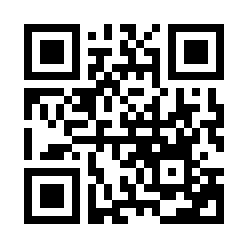 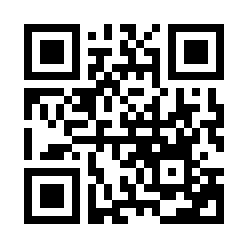 ※「oh! miya WORK」への掲載内容は、下記ＵＲＬまたは右記二次元コードで		　ご覧いただけます。　　　　　URL：	https://ohmiyawork.com/		会社名ご担当者(部署・職種) 　　　　　　　　　(氏名)所在地〒TEL：　　　　　　　　　　　　　FAX：Mail：ホームページアドレス代表者(職) 　　　　　　　　　　(氏名)設立　　　　　年　　　　　　月従業員数　　　　　　名（男性　　　名　　女性　　　名）※令和６年４月１日現在業種(いずれかに〇)①医療・福祉業　　②製造業　　　　　③農業・林業　④建設業　　　　　⑤卸売・小売業　　⑥その他(　　　　　　　)※複数該当する場合は、主な業種に〇を付けてください。